Přihláška na tábor
pro členky a členy Junáka – českého skauta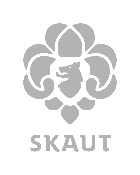 PořadatelJunák – český skaut,středisko Prácheň, z. s.sídlo: Hollarova 955, Horažďovice 341 01IČ: 43312161Údaje o táborutermín konání:	4.-15. 7. 2023místo konání:	Maňovice, Milečvedoucí tábora:	Jan Formanzástupce ved. tábora:	Martin Pomplcena tábora:	2 800 KčÚčastník táborajméno a příjmení: …………………………………….datum narození: ……………..……………………….bydliště: ……………………………………………….Rodiče (zákonní zástupci)jméno matky (zákonného zástupce):………………………………, tel.: ……………………jméno otce (zákonného zástupce):………………………………, tel.: ……………………Informace k ceně a platbě táboraV ceně je zahrnuta strava 5x denně, doprava osob a materiálu, pronájem tábořiště, pořízení materiálu i náklady související se zajištěním programu.Táborový poplatek uhraďte na bankovní účet: 2400489342/2010 (Fio), kdy do poznámky uveďte jméno dítěte. Případně v hotovosti předejte s přihláškou a posudkem o zdravotní způsobilosti dítěte vedoucímu oddílu, nejpozději do 26. 5. 2023.Zákonný zástupce se zavazuje:že při odjezdu na tábor odevzdá potvrzení o bezinfekčnosti a souhlas s poskytováním informací o zdravotním stavu dítěte.že pomůže s bouráním a nakládkou a vykládkou táborového vybavení v den odjezdu z táboraZákonný zástupce souhlasí:že se jeho dítě zúčastní celého táborového programu s přihlédnutím ke zdravotnímu stavu a omezením uvedeným ve zdravotním dotazníku (anamnéza), který je nedílnou součástí této přihlášky,v případě kladného zůstatku táborového hospodaření tento ponechat středisku a oddílu pro další činnost a práci s dětmi.Zákonný zástupce bere na vědomí:že neodevzdání výše uvedených dokumentů je překážkou pro účast dítěte na táboře bez nároku vrácení táborového poplatkuže v případě odhlášení dítěte se poplatek nevrací. Pokud se dítě nemůže tábora zúčastnit z důvodu nemoci nebo úrazu, posuzují se případy individuálně.že dítě je povinno se řídit pokyny vedoucích a táborovým řádem, a že porušení těchto podmínek může být důvodem vyloučení z účasti na táboře bez nároku na vrácení táborového poplatku.že zpracování a ochrana osobních údajů této přihlášky a jejích příloh se řídí pravidly přihlášky člena do organizace.že organizátor tábora nepřebírá zodpovědnost za případnou ztrátu nebo poškození věcí účastníků táboraPodepsáním této přihlášky závazně přihlašuji dítě na tábor.V ………………………dne ……………………podpis zákonného zástupcePotřebuji fakturu pro zaměstnavatele: (pokud ano, vyplňte následující řádky) 	    Název firmy, IČ:	………………………………………………………….Sídlo firmy:		………………………………………………………….POSUDEK O ZDRAVOTNÍ ZPŮSOBILOSTI DÍTĚTEJméno a příjmení dítěte: 	………………………………………………………….Datum narození dítěte:	………………………………………………………….Adresa trvalého pobytu: 	………………………………………………………….Posuzované dítě k účasti na zotavovací akci:*	a) je způsobilé	b) není způsobilé	c) je způsobilé s omezením:Posuzované dítě:*a) se podrobilo pravidelným očkovánímb) je proti nákaze imunní (typ/druh):c) má trvalou kontraindikaci proti očkování (typ/druh): 	je alergické na:dlouhodobě užívá léky (typ/druh, dávka):Datum vydání posudku: ………………………………Razítko a podpis lékaře: …………………………………………………*nehodící se škrtněte________________________________________________________________Doplnění posudku ze strany zákonného zástupce:Podpis zákonného zástupce: …………………………………………….Prohlášení o bezinfekčnosti dítěte (vyplňte až v den odjezdu na tábor)Prohlašuji, že ošetřující lékař nenařídil dítěti ………………………………………………………………………………………………, narozenému……………….…………………………, bytem…………………………………………………………………..změnu režimu.Dítě nejeví známky akutního onemocnění (průjmy, teplota apod.) a okresní hygienik ani ošetřující lékař mu nenařídil karanténní opatření. Není mi též známo, že v posledních dvou týdnech přišlo toto dítě do styku s osobami, které onemocněly přenosnou nemocí. Dítě nemá vši. Jsem si vědom(a) právních důsledků, které by mne postihly, kdyby toto moje prohlášení bylo nepravdivé.Dítě je schopno zúčastnit se tábora u Maňovic 4.-15. 7. 2023.Souhlas zákonných zástupců s poskytováním informací o zdravotním stavu dítěte zdravotníkovi akce (vyplňte až v den odjezdu na tábor)V době konání letního skautského tábora Maňovic, tj. od 4.-15. 7. 2023 souhlasím s poskytováním informací o zdravotním stavu mého nezletilého dítěte /identifikace viz výše/ ve smyslu ustanovení § 31 zákona č. 372/2011 Sb. o zdravotních službách, ve znění pozdějších předpisů (dále jen „zákon o zdravotních službách“) zdravotníkům tábora.V ………………………… dne 4. 7. 2023…………………………………………………………….jméno a příjmení zákonného zástupce………………………………………….podpis zákonného zástupce-------------------------------------------------------------------------------------------------Základní informace o táboře:termín konání:	  	4.-15. 7. 2023místo konání:		Maňovice u Milčespolečný sraz:		15:00, parkoviště U Hlaváčků			(odjezd vlastními vozy)sraz na bourání:	9:00, tábořiště Maňovicenávštěvní den:		bez návštěvního dnevedoucí tábora: 	Jan Formanzástupce vedoucího:	Martin Pomplcelková cena tábora:	2 800,- Kčindividuální cena:	500 + 200 * počet dní (vč. dne odjezdu a příjezdu)číslo účtu:		2400489342/2010 (Fio)